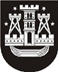 KLAIPĖDOS MIESTO SAVIVALDYBĖS TARYBASPRENDIMASDĖL pritarimo klaipėdos miesto savivaldybės IKIMOKYKLINIO UGDYMO ĮSTAIGŲ 2020 metų veiklos atasKaitoms2021 m. gegužės 27 d. Nr. T2-142KlaipėdaVadovaudamasi Lietuvos Respublikos vietos savivaldos įstatymo 16 straipsnio 2 dalies 19 punktu, Klaipėdos miesto savivaldybės taryba nusprendžia:Pritarti pridedamoms:Klaipėdos lopšelio-darželio „Aitvarėlis“ 2020 metų veiklos ataskaitai;Klaipėdos lopšelio-darželio „Alksniukas“ 2020 metų veiklos ataskaitai;Klaipėdos lopšelio-darželio „Atžalynas“ 2020 metų veiklos ataskaitai;Klaipėdos lopšelio-darželio „Ąžuoliukas“ 2020 metų veiklos ataskaitai;Klaipėdos lopšelio-darželio „Bangelė“ 2020 metų veiklos ataskaitai;Klaipėdos lopšelio-darželio „Berželis“ 2020 metų veiklos ataskaitai;Klaipėdos lopšelio-darželio „Bitutė“ 2020 metų veiklos ataskaitai;Klaipėdos lopšelio-darželio „Boružėlė“ 2020 metų veiklos ataskaitai;Klaipėdos lopšelio-darželio „Čiauškutė“ 2020 metų veiklos ataskaitai;Klaipėdos lopšelio-darželio „Dobiliukas“ 2020 metų veiklos ataskaitai;Klaipėdos lopšelio-darželio „Du gaideliai“ 2020 metų veiklos ataskaitai;Klaipėdos lopšelio-darželio „Eglutė“ 2020 metų veiklos ataskaitai;Klaipėdos lopšelio-darželio „Giliukas“ 2020 metų veiklos ataskaitai;Klaipėdos darželio „Gintarėlis“ 2020 metų veiklos ataskaitai;Klaipėdos lopšelio-darželio „Inkarėlis“ 2020 metų veiklos ataskaitai;Klaipėdos lopšelio-darželio „Klevelis“ 2020 metų veiklos ataskaitai;Klaipėdos lopšelio-darželio „Kregždutė“ 2020 metų veiklos ataskaitai;Klaipėdos lopšelio-darželio „Liepaitės“ 2020 metų veiklos ataskaitai;Klaipėdos lopšelio-darželio „Linelis“ 2020 metų veiklos ataskaitai;Klaipėdos lopšelio-darželio „Nykštukas“ 2020 metų veiklos ataskaitai;Klaipėdos lopšelio-darželio „Obelėlė“ 2020 metų veiklos ataskaitai;Klaipėdos lopšelio-darželio „Pagrandukas“ 2020 metų veiklos ataskaitai;Klaipėdos lopšelio-darželio „Pakalnutė“ 2020 metų veiklos ataskaitai;Klaipėdos lopšelio-darželio „Papartėlis“ 2020 metų veiklos ataskaitai;Klaipėdos lopšelio-darželio „Pingvinukas“ 2020 metų veiklos ataskaitai;Klaipėdos lopšelio-darželio „Pumpurėlis“ 2020 metų veiklos ataskaitai;Klaipėdos lopšelio-darželio „Puriena“ 2020 metų veiklos ataskaitai;Klaipėdos lopšelio-darželio „Pušaitė“ 2020metų veiklos ataskaitai;Klaipėdos lopšelio-darželio „Putinėlis“ 2020 metų veiklos ataskaitai;Klaipėdos lopšelio-darželio „Radastėlė“ 2020 metų veiklos ataskaitai;Klaipėdos lopšelio-darželio „Rūta“ 2020 metų veiklos ataskaitai;Klaipėdos lopšelio-darželio „Sakalėlis“ 2020 metų veiklos ataskaitai;Klaipėdos lopšelio-darželio „Svirpliukas“ 2020 metų veiklos ataskaitai;Klaipėdos lopšelio-darželio „Šaltinėlis“ 2020 metų veiklos ataskaitai;Klaipėdos lopšelio-darželio „Šermukšnėlė“ 2020 metų veiklos ataskaitai;Klaipėdos lopšelio-darželio „Švyturėlis“ 2020 metų veiklos ataskaitai;Klaipėdos lopšelio-darželio „Traukinukas“ 2020 metų veiklos ataskaitai;Klaipėdos lopšelio-darželio „Versmė“ 2020 metų veiklos ataskaitai;Klaipėdos lopšelio-darželio „Vėrinėlis“ 2020 metų veiklos ataskaitai;Klaipėdos lopšelio-darželio „Vyturėlis“ 2020 metų veiklos ataskaitai;Klaipėdos lopšelio-darželio „Volungėlė“ 2020 metų veiklos ataskaitai;Klaipėdos lopšelio-darželio „Želmenėlis“ 2020 metų veiklos ataskaitai;Klaipėdos lopšelio-darželio „Žemuogėlė“ 2020 metų veiklos ataskaitai;Klaipėdos lopšelio-darželio „Žiburėlis“ 2020 metų veiklos ataskaitai;Klaipėdos lopšelio-darželio „Žilvitis“ 2020 metų veiklos ataskaitai;Klaipėdos lopšelio-darželio „Žiogelis“ 2020 metų veiklos ataskaitai;Klaipėdos lopšelio-darželio „Žuvėdra“ 2020 metų veiklos ataskaitai.Skelbti šį sprendimą Klaipėdos miesto savivaldybės interneto svetainėje.Savivaldybės merasVytautas Grubliauskas